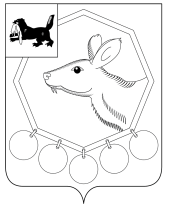 _   02.04.2021 г.№ 76п/21  __        РОССИЙСКАЯ ФЕДЕРАЦИЯИРКУТСКАЯ ОБЛАСТЬМУНИЦИПАЛЬНОГО ОБРАЗОВАНИЯБАЯНДАЕВСКИЙ РАЙОНМЭРПОСТАНОВЛЕНИЕ О НОРМАТИВЕ СТОИМОСТИ ОДНОГО КВАДРАТНОГО МЕТРА ОБЩЕЙ ПЛОЩАДИ ЖИЛЬЯ В МУНИЦИПАЛЬНОМ ОБРАЗОВАНИИ «БАЯНДАЕВСКИЙ РАЙОН» ДЛЯ РАСЧЕТА СТОИМОСТИ ЖИЛОГО ПОМЕЩЕНИЯ ПО МУНИЦИПАЛЬНОЙ ПРОГРАММЕ «МОЛОДЫМ СЕМЬЯМ-ДОСТУПНОЕ ЖИЛЬЕ» НА 2019-2024 ГОДЫ В целях расчета размера социальных выплат на строительство (приобретение) участвующих в  муниципальной программе «Молодым семьям – доступное жилье» на 2019-2024 годы, руководствуясь постановлением Правительства Иркутской области от 19.03.2021 г. № 180-пп «Об утверждении стоимости одного квадратного метра общей площади жилья в сельской местности на территории Иркутской области на 2021 год», ст.ст. 33, 48 Устава муниципального образования «Баяндаевский район»: ПОСТАНОВЛЯЮ:Утвердить стоимость одного квадратного метра общей площади жилья в сельской местности на территории Баяндаевского района на 2021 год при строительстве жилья  размере 24 400,00 рублей, при приобретении жилья в размере 13 200,00 рублей.Опубликовать настоящее постановление на официальном сайте МО «Баяндаевский район» в информационно-телекоммуникационной  сети «Интернет».Контроль  за исполнением настоящего постановления оставляю за собой.Мэр муниципального образования «Баяндаевский район»А.П. Табинаев	